Gate of Reincarnations “GATE OF REINCARNATIONS”from the teachings of Rabbi Yitzchak Luria translated by Yitzchak Bar Chaimedited by Shabtai TeicherChapter One[1], Section One: The Five Names of the SoulWe will begin with what the rabbis[2] wrote that the Nefesh has five names.A reference to the five levels of soul.From the bottom up they are Nefesh, Ruach, Neshama, Chaya, and Yechida. Translated,[3] they are:Each of these levels represents a different level of light that originated from Ein Sof, the Infinite light emanating out from G-d. On the level of Yechida, the light is still very sublime and unified; on the level of Chaya, it is less so, but it is considered to be the life force of all that comes after it. “Neshama” is derived from the word “neshima,” which means breath, because this level of soul is said to be like a breath in the mouth of G-d, so-to-speak. Ruach is the soul-light as it leaves the stage of Neshama, like a breath blown out of the mouth of a person. The soul-light comes to rest on the level called Nefesh, which is in the blood of a physical human being, and therefore it acts as an interface between the spiritual and the physical. Certainly, these names have not been ascribed by chance or convenience. Rather, know that the person himself is the spiritual element within the body, while the body is only a garment for the person—not the person himself. This is what is written, “On the flesh of man do not anoint...” (Ex. 30:32), as is noted in ari, Parashat Bereishit, 20b.In other words, “flesh of man” implies that the flesh belongs to man, but it is not the man himself. “Flesh of man” is only the body and exterior garment; it is not the real man. It is, therefore, not worthy to be anointed.Since man connects all four worlds of ABY”A... The Four Worlds and the Parts of the Soul A very important concept is implied by our text here. Even though a person’s physical body is miniscule compared to the physical world, his spiritual soul spans all five spiritual worlds that emanate from Ein Sof.  Since there is a direct and automatic correlation between the levels of soul and the levels of worlds, man’s actions, besides having a direct impact on his soul, have a direct impact on the corresponding spiritual worlds. When a person performs righteous deeds, it unifies the levels of his soul,[4] and hence, the four worlds as well; the opposite is true if a person sins.Since man connects all four worlds of ABY”A... ... by necessity, there has to exist within him sections from all four worlds, and each section is called by one of the five names: NRNCh”Y (Nefesh, Ruach, Neshama, Chaya, and Yechida), as we will explain. Why did the original use 'Introductions' and not 'chapters'? 
"The way of wisdom is to acquire knowledge, one piece after another, until the entire subject fits together clearly into one whole. For this realization at the end, all these introductions were needed first." (Rabbi Moshe Chaim Luzatto, Da'at Tevunot, #30, Rabbi Friedlander edition) ~~~~~~~~~~~~~~~~~~~Yitzchak Bar-Chaim is the pseudonym of an American-born  scholar who has studied and taught Kabbala for many years. He may be contacted through: kabbala@KabbalaOnline.com.[Publisher’s note: An integral part of Kabbala study is to review the material a number of times.] 
From “The Way of G-d” (Feldheim), a translation by Rabbi Aryeh Kaplan of “Derech Hashem” by Rabbi Moshe Chayim Luzatto, Part 3, footnote 6.CHAPTER ONE, Section Two: Spiritual Growth from Level to LevelHe does not acquire all of them [all five levels of soul] at one time, but rather according to his worthiness. At first, he obtains the lowest of them, which is called “Nefesh.” Afterwards , if he so merits, he then also attains “Ruach.” This is explained in several places in the Zohar, such as in Parashat Veyechi, and Parashat Teruma, and specifically at the beginning of Parashat Mishpatim (94b): “Come and see: When a person is born, he is given a Nefesh...”Although a person begins life with only a Nefesh, he has the potential to ascend to higher levels of soul, according to his merit (as elucidated below). …All Nefashot are only from the World of Asiya; all Ruchot are from the World of Yetzira; and, all Neshamot are from the World of Beriya. However, the majority of people do not have all five parts, which are called NR”N, etc., but only the Nefesh from Asiya. We have seen at the end of the previous section that the abbreviation for all five levels of the soul is NRNCh”Y. Since the uppermost levels of Chaya and Yechida are inaccessible now, they are often ignored, and the short-form is even more abbreviated to NR”N. Late in history and distant from Mt. Sinai as we are, most people only have access to the Nefesh level of their soul, which is why it is so difficult to relate to God and spirituality.However, even this nefesh has many levels, and this is because Asiya itself also divides into five Partzufim, called: Arich Anpin, Abba, Imma, Zer Anpin, and Nukveh de’Zer Anpin.The word “partzuf” (plural: “partzufim”) literally means “face”. In the Kabbala it also refers to the entire human shape.In general, there are ten sefirot: keter, chochma, bina, chesed, gevura, tiferet, netzach, hod, yesod, and malchut. However, each one is a localized version of the entire system. In other words, it is possible to discern within each one of them ten component sefirot, and within each one of those ten others, etc. (This may be likened to a photograph taken with a hologram, where any detail may be blown up to reveal all the basic information that is contained in the whole photograph. All the basic information of the whole is contained in the detail; and the detail contains all the basic information found in the whole.)When we see a number of sefirot joined together, working together and functioning together as a system, then they are called a partzuf. Each partzuf has a unique name, and these correspond to the names of the sefirot, the names of the soul and the names of the worlds, as discussed previously (Chapter One, Section One).It should be noted that the sefirot according to the names of the partzufim resemble a family tree of three generations: grandfather, parents, child and his bride.Before a person can merit to attain his Ruach from the world of Yetzira, he must first be complete in all of the five partzufim of the Nefesh of Asiya.In other words, though a person begins life with a Nefesh, it too has higher levels that must be attained through spiritual growth and rectification. When all the levels of Nefesh are rectified, then a person is ready to ascend to a higher spiritual level, that of the level of Ruach. He then repeats the process of growth on this higher spiritual plane. That is, he must first master the Nefesh of his Nefesh, then the Ruach of his Nefesh, the Neshama of his Nefesh, and so on. Once he has acquired the Yechida of his Nefesh, then the entire level of Nefesh is said to be “his,” and, he is ready to work on acquiring the levels of Ruach.CHAPTER ONE, Section Three: Path Of RectificationEven though, as is known, there are people whose Nefesh is from Malchut of Asiya, and others who are from Yesod of Asiya, still, every person must rectify the entire spectrum of Asiya. Only then can a person receive his Ruach from Yetzira, since Yetzira is greater than all of Asiya.Not all souls are rooted in the same level. However, in spite of the level of the root of one’s soul, a person is still responsible to rectify all strata within the level of world that to which he is attached. This includes those levels within the same world but below his root as well as those above it. No individual can begin to rectify the next level of soul applicable to the next world until he has rectified all the lower levels of the world in which he is rooted. Thus, he can initiate work on Ruach from Yetzira only after his Nefesh from Asiya is completely rectified.Similarly, in order to attain his Neshama from Beria, a person needs to rectify every part of his Ruach in all of Yetzira, after which he can then receive his Neshama from Beria. It is insufficient for him to rectify only the particular place in which his soul-root is grounded. That is, the level in which his Nefesh is rooted.Rather, he must rectify [all parts of each level as] we have mentioned, until he is fit [to receive the Nefesh of] all of Asiya, and then he can attain his Ruach of Yetzira. It is this way with all the worlds. 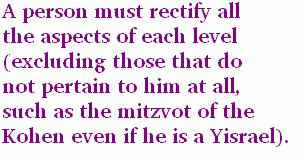 The import of this [above mentioned rectification—tikun] is that one must be involved with [the study of] Torah and [the performance of] mitzvot that correspond to all of Asiya—not just those which correspond to the specific place to which his Nefesh is attached. The 613 mitzvot correspond to the various limbs and tendons that make up a human being whose shape represents the structure of the sefirot in the spiritual realm. In the sense that partzuf refers to the entire human form, each partzuf consists of 613 limbs and tendons. Thus, the performance of specific mitzvot bring rectification to the corresponding parts of the human body and to the corresponding section of the partzufim and sefirot. The Talmud has already taught that there are mitzvot that have special significance for specific people. That is to say, one mitzvah is important for a particular person, and another mitzva is significant for a second person. Nevertheless, in order to advance spiritually each individual must perform all the mitzvot that he can, and not content himself with the performance of only those mitzvot that are significant to him.This [above mentioned rectification] is [thus also applicable] in the realm of “upholding Torah and mitzvot.”CHAPTER ONE, Section Four: Acquiring Levels of Soul{The relationship of tikun-rectification to positive and negative mitzvot, and what parts of each world must be rectified by a particular person in order that he may advance to the next level of soul.} [Part of the last paragraph of the previous section has been repeated and the paragraphs of this section numbered in order to facilitate explanation of this section.] (1) It is not sufficient to only rectify the particular spot to which his soul is connected. Rather, he must rectify (all aspects of each level as) we have mentioned, until he merits all of Asiya, at which time he can achieve his Ruach of Yetzira. It is this way with all the worlds. 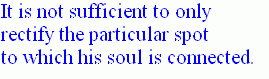  (2) This means that one must be involved with (the study of Torah) and (the doing of Her) mitzvot…. Likewise, if a person sins and blemishes a particular spot in Asiya, even though it is not the place to which his Nefesh is attached, he must rectify it.Even though a person’s Nefesh comes from a specific place in the world of Asiya, he is still responsible to acquire every level of Asiya—the Nefesh, Ruach, Neshama, Chaya, and Yechida of Asiya – as we learned at the end of the previous section. Likewise, if he commits a sin that affects a part of Asiya to which his soul is not particularly connected, he is responsible to rectify the blemish, since he is expected to acquire that level as well on his way to attaining Ruach of Yetzira. (3) However, if another Nefesh failed to perform a specific mitzva from the world of Asiya, or sinned and blemished [something in the world of Asiya], this does not obligate him to rectify the missing mitzva or the blemish caused by the sin of the other [Nefesh]. If they are both from the same place, [however], then this is not the case, as we will explain later on, with G-d’s help.Though this will be explained in a later chapter, it can be said here briefly that there are times when more than one soul occupies a single body. If the souls originate from the same root, then they share a common responsibility and need for tikun. However, if they do not come from the same root, then the deficiency or sin of one Nefesh does not necessitate the other to be part of the rectification process. (4) Alternatively, it is possible that the concept of tikun-rectification applies only to blemishes resulting from sin, and not from the [lack of] performance of any of the 248 positive commandments. Thus, rectification is only necessary in the case of a sin, and not for positive commands that were not performed, as first proposed. (5) Or, the following is possible, and it is the correct [interpretation]. Let us say that a soul is from the Malchut of the Nukveh of Asiya, called the Nefesh of Asiya….If you take the tenth sefira called Malchut, and subdivide it into ten sefirot it becomes a partzuf called Asiya. The tenth sefira of this sub-set of ten sefirot is also called Malchut, and more specifically, the Malchut of Asiya. If this Malchut is, in turn, subdivided into its own set of ten sefirot, its tenth sefira will be the Malchut of the Malchut of the Asiya, or, the Malchut of the Nukveh of Asiya. Thus, the soul in question would be a level within the sub-set of the sub-set of the tenth sefira Malchut within the general structure of ten sefirot.He will have to rectify all of the malchuyot (plural of malchut): of Ruach, and Neshama, and Chaya, and Yechida of Asiya.A person has to rectify his five roots in the five partzufim of Asiya, but he does not have to rectify the sections that are not connected to the root of his soul. Since his root is specifically in Malchut, it is relevant to the Malchut on all levels in each partzuf.Someone who only rectifies the Malchut of Asiya only acquires the Nefesh of the Nefesh that is within Asiya. If the root of his soul is in Malchut, then he has to rectify the malchut of the Malchut of Asiya in order to acquire Nefesh of Nefesh.A person who also rectifies the Zer Anpin of Asiya acquires both the Nefesh and Ruach from Asiya. Since his soul is from the Malchut, then he must rectify the Malchut of the Zer Anpin of Asiya in order to acquire the Ruach of Asiya as well as the Nefesh.If he also rectifies the Imma of Asiya then he attains the Nefesh, Ruach and Neshama from Asiya. It is the same until he rectifies all five partzufim of Asiya, in which case he will have acquired all the NRNChY .This is discussed again in Chapter 11.[SECTION 4B]Review Of Chapter One, Section Fourby Shabtai TeicherIt will be worthwhile to review some of what has been taught until now, and specifically in relation to the information presented in this section. The text of this section contains two distinct ambiguities, separated by a parenthetical statement (not uncommon in the writings of the Arizal).The parenthetical statement is what we have numbered paragraph (3). It has already been explained that this refers to a situation where more than one soul occupies the same body, and it will be explained later on.The two uncertainties contained in the text are purposely left unsettled. The first uncertainty emerges from contrasting paragraphs 2 and 4. It concerns the concept of tikun-rectification, whether it applies to both blemishes caused by transgression of negative commandments and incompleteness in the performance of positive commandments, or to transgression of negative commandments alone. The second uncertainty emerges from contrasting paragraphs 1 and 5. It concerns the need to rectify all the aspects of each world before one can advance to the next level of soul. (This is the case whatever the definition of tikun–rectification discussed in the previous uncertainty is.) The question now concerns how we should count “all the aspects” that need to be rectified. Are they 5 of 5, or 5 of 25 (the NRNChY of his soul root alone)? This will now be explained. The NRNChY of his soul rootWe have already learned that the five levels of soul correspond to external worlds. Since man unifies all four worlds of ABY”A, by necessity there has to exist within him sections from all four worlds, and each section is called by one of the five names: NRNCh”Y (Nefesh, Ruach, Neshama, Chaya, and Yechida), as we will explain…. The first level, Nefesh, comes from the world of Asiya; the second level ruach, from the world of Yetzira, etc.All Nefashot are from the world of Asiya only, all Ruchot are from the world of Yetzira, and, all Neshamot are from the world of Beria…. We have also learned that each world has five parts or five partzufim. However, even this Nefesh [from the world of Asiya] has many levels, and this is because Asiya itself also divides into five Partzufim….Hence, for a person to merit his Ruach from the world of Yetzira, he must first have achieved completion of the five partzufim of the Nefesh of Asiya.Now we will learn that each of these partzufim can also be further detailed into five partzufim. Thus, the world of Asiya will contain 25 parts, or cells. All the other worlds above – Yetzira, Beria, etc. – will also contain 25 cells each. The way of depicting the 25 cells that comprise the Nefesh that is derived from the world of Asiya is shown in the following diagram that is entitled “The NRNChY of NRNChY”. However, let us first recall that the names of the souls, the sefirot and the partzufim are interchangeable.Numbers have been added to this list of correspondences to simplify the following diagram where the numbers 1 – 5 represent any of the corresponding terms shown above.The diagram that follows will deal only with the Nefesh that is derived from the world of Asiya. In this respect it follows our text. Now, let us review the text using the diagram as an explanatory aid.(1) It is not sufficient to only rectify the particular spot to which his soul is rooted. Rather, he must rectify [all aspects of each level as] we have mentioned, until he merits all of Asiya, at which time he can achieve his Ruach of Yetzira. It is this way with all the worlds…. (5) Or, the following is possible, and it is the correct [interpretation]. Let us say that he is from the Malchut of the Nukveh of Asiya, called the Nefesh of Asiya.Diagram of the NRNChY of NRNChY:In our diagram the Nukva of Asiya is indicated by the bottom row of Asiya, Row #1. The Malchut of the Nukva of Asiya is one-fifth (so to speak) of the partzuf Nukva of Asiya, indicated in the diagram by the convergence of Row #1 with Column #1 (marked with an “X”). The text provides an example where the soul-root is Malchut of Nukva of Asiya, the place marked X. That place is all that he is required to rectify on Row #1. The text further implies that it has already been rectified. Now it goes on:He will need to rectify all the Malchuyot (plural of Malchut): that of Ruach, and Neshama, and Chaya, and Yechida of Asiya. These are indicated in the diagram with the mark “0”. In this way he will have rectified one column in our diagram – i.e., the NRNChY of Nefesh of the Nefesh from the world of Asiya.Someone… whose soul-root is from Malchut of Asiya…who rectifies only the Malchut  of  Asiya… only  the first row of the first column – he…only acquires the Nefesh from the Nefesh that is within Asiya. Someone…The same one, whose soul-root is Malchut of Asiya…who also rectifies Zeir Anpin of Asiya – i.e., the second row of the first column in our diagram – he……acquires both the Nefesh and Ruach from Asiya. Someone who also rectifies Imma of Asiya…the third row of the first column……will have acquired the Nefesh, Ruach and Neshama from Asiya. It is the same until he rectifies all five partzufim of Asiya, in which case he will have acquired all the NRNChY .At that time he will have completed the general level of Nefesh from Asiya, and it will be possible to advance to the level of Ruach from Yetzira.In the first possibility of this uncertainty, each level of NRNChY was detailed into five aspects corresponding to the five partzufim of each world. Someone whose soul-root is in Asiya, for example, has to rectify all five aspects of Asiya. In the new idea presented here, in the second possibility of the question, each of the five partzufim of a world is further detailed into five. Thus, there are 25 “cells” in Asiya. Nevertheless, each person rectifies only five corresponding to the 5 levels of NRNChY of his soul root in Asiya.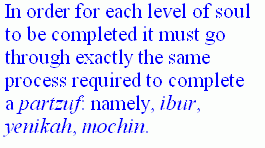 CHAPTER ONE, Section Five: Stages Traversed on Each Level of SoulSimilarly, [this process of spiritual growth continues] in this way, until the person has thus rectified all five partzufim of Asiya, giving him NRNCh”Y, which is called a whole Nefesh of Asiya.Each aspect of the five levels is complete in its three sections, Ibur, Yenika, and Mochin, alluded to in the verse, “His mother would make him a small robe, etc.” (I Samuel 2:19). Literally, these words mean: ‘embryo’, ‘suckling’, and ‘brains’. The first term refers to a stage where the sefirot netzach, hod and yesod are “pulled up” on top of chesed, gevura and tiferet, and in this posture of “three within three” they are curled up within the womb of bina. In this way she provides a direct transference of light to them, as a mother does to a fetus when the fetus is inside her womb.The second term refers to the stage when these sefirot have since left the womb of bina-Imma, but like a new-born child they still require direct “nourishment” (of light) from their “mother,” i.e. bina. This stage corresponds to the sefirot of chesed, gevura and tiferet because the size of the partzuf is now equal to all six sefirot from yesod to chesed. The last term, mochin-brains, is another way of referring to the sefirot of chochma, bina, and daat, which function as the “brains” of a partzuf. This stage is also called “adulthood” or “maturity”, and the size of the partzuf is correspondingly enlarged. The partzuf has now grown to its full size of ten sefirot; it is now complete and whole (see I-Y-M chart).All partzufim develop towards completion through these three stages; and we are being taught here that all the levels attained in the growth of the soul also go through the same three-stage process of spiritual development.Then he merits the Ruach, which comes from Yetzira. On this level there are also five parts, and they make up the complete Ruach of Yetzira. It is the same with respect to Neshama from Beria, Chaya [from the world of Atzilut], and Yechida [which corresponds to the level called “Adam Kadmon”—“First Man”]. However, this is not the place to elucidate.[1] In the original Hebrew text, each chapter is called “hakdama,” which means “introduction.” However, we shall refer to them as “chapters,” since that is what most English readers are accustomed to. Also, for purposes of this series, we will divide each chapter into a number of sections.CHAPTER ONE, Section Six: Asiya Is Different Than Yetzira, Beria and AtzilutIt is important to explain a difference between the nefesh of Asiya, and the rest of the divisions, Yetzira, Beria, and Atzilut. This will also help us to answer a difficult question: How can a person, whose root is in malchut of Asiya, be able to ascend to keter of Asiya? Since every Jew must reincarnate until all the aspects of NRNCh”Y are completed, then by necessity every Jew will ascend to the keter of Asiya, [then eventually]) to keter of Yetzira, and [then finally] to keter of Beria. [That being the case, then] all the other [lower] levels would [eventually] become nullified!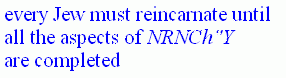 Since all Jews, after all their gilgulim, would eventually reach the highest level, no one would be different and no one would remain on any of the lower levels. However, that can never be the case!However, this is unimaginable. Obviously, there are Jews who are on the level of malchut, and others from yesod, etc., as mentioned at the beginning of Sefer HaTikunim: “There are ‘leaders of thousands of Israel’ from the side of keter, ‘wise men’ from the side of chochma, and ‘men of understanding’ from the side of bina….”Clearly the Jewish nation is composed of many types of individuals with different abilities and strengths, which are determined by their soul-roots.However, the explanation is based upon the difference between Asiya and all the other three worlds. For, someone whose root is in the malchut of Asiya is obviously rooted there specifically. Yet, by rectifying his actions he can purify his nefesh, level after level, until it actually reaches and becomes part of the keter of Asiya. Nevertheless, though it ascends to the keter of Asiya, even there it remains on the level of the malchut of the keter of Asiya, since its root is on the level of malchut specifically.His soul-root level of malchut of Asiya remains, though it ascends as a result of his spiritual improvements. Because of its root in malchut, when it ascends to the keter of Asiya it becomes the malchut of that level.However, he must be purified until he actually ascends to the keter of Asiya, even though it will only be called the level of malchut of keter of Asiya. This is true regarding any of the levels of Asiya [to which he may ascend]: he will only be considered the malchut of that level.For example, if he reaches the yesod of Asiya, he will only be considered the malchut of the yesod of Asiya, etc.However, concerning Yetzira, Beria, and Atzilut, it [the process] is different. A person whose soul-root is malchut of Yetzira who has rectified and completed that level, also receives a ruach from the yesod of Yetzira after he has also purified and rectified the yesod of yetzira.As opposed to simply becoming the Malchut of the yesod of Yetzira, as was the case on the level of Asiya.The first ruach that he had from the Malchut of Yetzira remains below [in its original place] in the Malchut of Yetzira, since that is where it belongs. Unlike the levels in Asiya which actually ascend from level to level.Likewise, when he completes the hod of Yetzira, he leaves the second ruach that he had from yesod in yesod of Yetzira, and instead he receives a ruach from the hod of Yetzira. And this is the way it continues up to the keter of Yetzira. Since he has rectified all the levels of his nefesh from Asiya, he is able to receive ruach from all levels of Yetzira. It will be likewise with respect to the Neshama from Beria.The reason for this difference is that Asiya is the lowest of all worlds, and is, therefore, encompassed by the kelipot.This word means “encasements,” like the peel of a fruit, or the shell of a nut. It refers to the extreme opposite of spiritual purity and holiness, and is therefore the element within creation that makes possible spiritual impurity and sinful action. Sometimes the kelipot are called “Chitzoniyot,” which means “Externalities.” Being the least spiritually pure element in creation it is the furthest from light, and therefore at the bottom of all the worlds.Consequently, even though a person has already rectified the root level of his nefesh in Asiya, still, if he leaves it on that level, there is a fear that the kelipot there will latch on to it. Since evil has no independent existence of its own, it derives spiritual nourishment and strength from the side of holiness, but for its own evil purpose. The closer something holy is to the kelipot, the more vulnerable it is, and the more desirable it appears to the kelipot as a  source of nourishment.Therefore, he must constantly refine his actions until he rises as high as he can, until he reaches his root in the keter of Asiya. 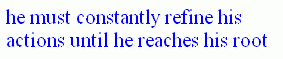 However, in the World of Yetzira, and how much more so in the worlds above it, there is no fear of the kelipot latching on, as there was in Asiya. The ability of the kelipot to latch on is eliminated on this more sublime level. Hence, when a person rectifies the root of his ruach in Yetzira, he can rectify another ruach from a higher level. Then the first ruach can remain in its place, in his root. He can acquire a second from a higher place without having to raise up the first ruach to a higher place because the fear (of the kelipot latching on) is not there (in the world of Yetzira).CHAPTER ONE, Section Seven: To Be Like Moshe RabbeinuThe following is the esoteric meaning of the verse, "G-d spares [yisa] no one [nefesh]; He considers thoughts so that no one be banished from him" [II Samuel ]. These considerations – that no one be banished – are only for the sake of the nefesh, since the nefesh is in Asiya, and thus, because of the kelipot there, in danger of being "banished from him."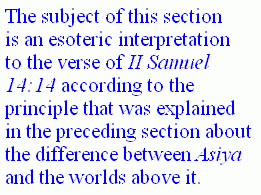 The "banished one" refers to King David’s son, Absalom, who had fled from his father after having his half-brother, Amnon, killed in revenge for violating Absalom’s sister, Tamar. The verse is addressed to King David, asking him to allow Absalom to return home. However, the sod—the esoteric understanding—of the verse is that it is talking about the nefesh of a person, asking G-d that it not be "banished" amongst the kelipot which can latch on to it.Therefore, because of this concern the remedy for the nefesh is that "G-d does spare—yisa—the nefesh." The word employed by the verse—yisa—is translated as "spare," but the more literal translation is "lift up," which leads to the following esoteric explanation of the verse:In other words, G-d does not "lift up" [noseh] and raise a person in order to give him another nefesh from a higher level than that of his actual root. That would necessitate leaving behind the first one in its place, leaving it vulnerable to the kelipot there. In other words, as the person moved to a higher level of nefesh, the lower level of nefesh that was left behind would no longer be in use, which would render it vulnerable to the kelipot.Acordingly, He [G-d] does not give him another nefesh, more elevated and exalted. Rather the original nefesh itself ascends upward according to the person’s actions, up until the level of the keter of Asiya. He never possesses any other nefesh.[1]However, this is not the case in Yetzira and the other worlds, where his ruach or his neshama, etc., remains on the level of its root. Instead, the person earns an additional, higher, ruach commensurate with the perfection of his deeds, as discussed earlier. 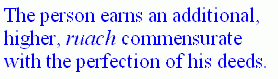 Beyond the World of Asiya the holiness is such that the kelipot can no longer latch on to a vacated soul-level. Therefore, the soul-level from which a person is ascending need not ascend with the person as he goes up from level to level.This is the esoteric meaning of the well-known statement: Every person can be like our teacher Moses [i.e.,] if he is willing to perfect his actions. For [by doing so] he continues to acquire higher levels of ruach until [he finally attains] the uppermost level of Yetzira. Similarly, [this advancement continues, and a person can ultimately obtain] a neshama from the uppermost part of Beria, etc. (Click on the footnote number to return to the text.)[1] This distinction will also make a difference in the level of spirituality that a person can actually achieve. For example, a person whose root is on the level of the malchut of Asiya cannot relate to the same spiritual level as one whose root is on the level of the keter of Asiya, even if the first one can ascend to the level of keter.CHAPTER ONE, Section Eight: Help from HeavenAccording to this, you can also understand another well known concept of our rabbis: ruchot or neshamot of the righteous are infused into a person, in accord with the esoteric principle called "ibur," to assist a person in his service of G-d. The concept of ibur here is not the same concept that was mentioned earlier in Section Five, although the nomenclature is the same. Literally, ibur refers to the embryo during the state of pregnancy. In this case, it refers to the "impregnation" of a person with the soul of a tzadik, which descends into the soul of a living person to assist the latter in his spiritual devotions.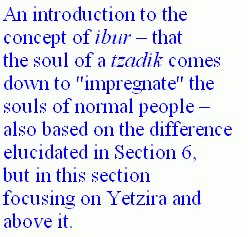 As is written in Midrash Ne’elam, [still] in handwritten manuscript [form], concerning the statement that "Someone who comes to purify himself, they help him." The Midrash Ne’elam is one of the books included in the holy Zohar. The Talmud (Shabbat 104a) informs us that someone who comes to purify himself is assisted from On High. The Midrash Ne’elam now explains this statement according to Rebbe Nathan.Rebbe Nathan said: The souls of the righteous come and help him. This is the type of heavenly assistance that may be granted. The soul of a tzadik will descend and become impregnated within the soul of a person who sets out to purify himself. [It is, also, a form of Divine inspiration – Ed.] Similar sources are found elsewhere in the holy writings.The same is found in the Introduction to the Zohar, on Genesis, where Rav Hamnuna Sabba came to Rebbe Elazar and Rebbe Abba in the appearance of a donkey loader, etc.That is, the soul of Rav Hamnuna Sabba appeared to Rebbe Elazar and Rebbe Abba in the form of simple workman who transports merchandise on a donkey, in order to reveal to them secrets of the Zohar.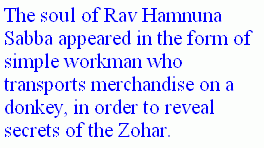 Undoubtedly, the ruchot and neshamot of tzadikim are "hidden away" and "bound up" with the "Bundle of Life", each in his respective root, and G-d does not cause them to descend at all. However, what descends are the ruchot that remained behind at each level of Yetzira, and which did not ascend, as we have spoken about.As the righteous person ascended from level to level in the World of Yetzira, he left behind previous levels of ruach as he received new ones in their place. The levels of ruach that were no longer used became available to descend to help others in need of Divine assistance in their service of G-d.It is these that descend and enter other people to help them. However, the highest level of ruach that the righteous person acquired as a result of his deeds is bound up forever with the "Bundle of Life" [after he dies], and it does not move from there. This is true concerning the [levels of] neshama, chaya, and yechida as well.When each level of Asiya was completed, the perfected level of nefesh (from Asiya) itself ascended to the next level (i.e., to the same aspect of the soul-root on the next level). In this way all the completed levels of Asiya ascend to the highest place in Asiya, the keter of Asiya (albeit, in accord with the aspect of the original soul-root).In the higher worlds of Yetzira, Beria, etc., the situation is different. There, each completed level of soul remains in its place.The reason for this difference was also explained. Asiya is the lowest of the worlds. Consequently, it is in proximity to the kelipot, and in constant danger of attack by them. Therefore, each completed level of soul ascends to a higher level in order to distance it as much as possible from the kelipot. In the higher worlds, however, there is no such danger. Therefore, each completed level of soul may remain in its place.Based on this difference between Asiya and the higher worlds, we digressed in this section to learn something about the concept of ibur. Since there was an ascent from level to level in the world of Yetzira, the lower levels of soul that were completed there and remained in place, are now available to descend to impregnate the souls of other people. This infusion, or ibur, takes place in order to assist these people in their divine service.The text now returns to discuss another difference between Asiya and the higher worlds of Yetzira, Beria, etc.CHAPTER ONE, Section Nine: Asiya Is Only One SefiraThere is a second reason for the difference between Asiya and the other worlds. As known, all the worlds have ten sefirot [collectively]. Now Asiya, in its entirety, has only one sefira [of the collective ten], the sefira of malchut. 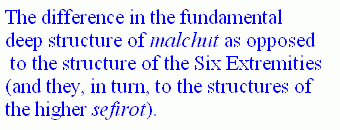 In the system of ten general sefirot, the World of Asiya corresponds to the sefira of malchut, whereas the World of Yetzira corresponds to six different and separate sefirot: chesed, gevura, tiferet, netzach, hod, and yesod. Thus, the World of Asiya is one homogeneous sefira, whereas Yetzira is a composite of six different sefirot. Thus, the nefesh that is there is able to rise as high as the keter of Asiya, because it is all one sefira.In other words, even though Asiya has many levels, they are levels of one sefira, and therefore connected to each other, which allows movement amongst them. However, Yetzira corresponds to six sefirot: chesed, gevura, tiferet, netzach, hod, and yesod, each of which is a separate level. Therefore, if someone’s root is the malchut of Yetzira and it becomes rectified, it cannot ascend and become part of the yesod of Yetzira. It must remain below and he will have to acquire a new ruach from the yesod of Yetzira if he wants to become elevated through his actions. This is true of the rest of the “Six Extremities” as well.In Hebrew, the term is “Sheish Kitzvot,” the six extremities, another name for the six sefirot of Yetzira.The five partzufim in every world— Arich Anpin, Abba, Imma, Zeir Anpin, and Nukva—correspond to the five levels of a person’s soul, which are from the bottom to the top: nefesh, ruach, neshama, chaya, and yechida. Nefesh is from the Nukva [Malchut] of Zeir Anpin, whereas ruach is from Zeir Anpin itself.That is, the six sefirot: chesed, gevura, tiferet, netzach, hod, and yesod.Neshama is from Imma [Bina], and chaya is from Abba, which is called chochma because that is the place of life, as it has been taught concerning the verse, “Wisdom gives life to its owner” [Eccles. 7:12]. 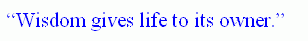 Yechida is from Arich Anpin, called keter, because it is alone and special…The Hebrew word “Yechida” means both “alone” and “special”. The partzuf of Arich Anpin is both alone and special relative to all the other partzufim.It is alone and special with respect to the rest of the sefirot because it lacks a “female” counterpart.Nukva is the female consort of Zeir Anpin. Abba-father has a female counterpart, Imma-Mother. Arich Anpin, however, does not have a counterpart.This is known from the verse, “See now that I, I am He” (Deut. 32:39), as elucidated in the Zohar, in Parashat Bereishit.This verse is spoken by G-d, Who has no counterpart. Arich Anpin is also called “I”. Thus, on the level of Arich Anpin, the highest level and closest to the Infinite Creator, the One G-d, there is no counterpart and no corresponding female partzuf.CHAPTER ONE, Section Ten: Gilgulim and Ruchot of Righteous PeopleKnow, that if a person merits to obtain his nefesh, ruach, and neshama, and then blemishes them through sin, he will have to be reincarnated to rectify the damage. 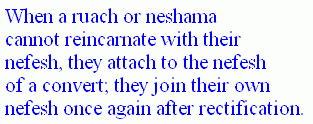 The process of gilgul and tikun will be explained throughout the rest of the book, starting with the next chapter. The main point here is in this next paragraph.When he returns in a gilgul with his nefesh and he rectifies it, his ruach will not join him. This is because his ruach remains blemished, and it cannot rest upon a rectified nefesh. In other words, rectified levels of souls do not reside in the same body with blemished ones. In what was discussed previously, the person was adding non-blemished, new divisions of soul to already rectified divisions of his own soul. However, once he has sinned and must come back another time, the process of tikun changes. He cannot add blemished aspects of soul on top of parts that have already been rectified.Therefore, his [blemished] ruach will be reincarnated into another person, joining up with the nefesh of a convert. The neshama will likewise do the same. 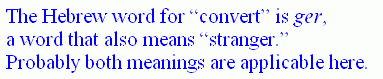 The Hebrew word for "convert" is ger, a word that also means "stranger." Probably both meanings are applicable here. The nefesh that will host this blemished ruach must be the nefesh of a convert, but relative to the homeless ruach it is also the nefesh of a stranger.The reason for this is explained elsewhere, in chapter 4, section 2, based on Shaar Maamrei RaSHB"Y, Parashat Mishpatim, 98.And the nefesh that was rectified will receive a rectified ruach of a righteous person who was similar to him in some of the particular good deeds that he performed. It will actually take the place of his own ruach. Similarly, if he rectifies his [blemished] ruach completely, then he will receive a neshama from some righteous person, which will act in place of his own neshama. This is the esoteric meaning of what Chazal say: "Righteous people are greater in death than during their lifetimes [Sanhedrin 47a]."Since their ruach can fulfill this important function in the lives of others. Now, after this person dies, his [own rectified] nefesh will go togther with this ruach [of a righteous person] and through it [i.e., the ruach] receive the blessing fitting for itself. When his own ruach, which joined with the nefesh of a convert, becomes completely rectified, then his original nefesh will say, "I will go and return to my first husband," since it has been rectified. In other words, after parts of his own soul are rectified, they can later be reunited in another gilgul, and return together.It works in the same way for the neshama with respect to the ruach. After a person dies, they return in a gilgul and achieve tikun together.End of Intoduction (Chapter) One.CHAPTER TWO, Section One: Concerning the Entry of Nefesh, Ruach and NeshamaWhen a person is born, his nefesh enters him. If he is adequately rectified through his actions, his ruach will enter him at the end of his thirteenth year when he becomes a "completed person." His neshama will enter him only when he completes his twentieth year, as it says in the Zohar (Mishpatim 94b). 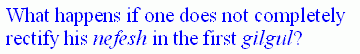 This is talking about the ideal situation during a person’s first gilgul, as we will soon see. However, if he does not completely rectify his ruach, then the neshama will not enter him and he will remain with only his nefesh and ruach. Likewise, if he doesn’t completely rectify his nefesh, then he will remain with only his nefesh, lacking both his ruach and neshama. The ruach and neshama will remain in a place known to The Holy One, Blessed is He, and there a place will be prepared for each one.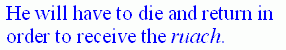 In other words, until a person is able to receive all parts of his soul, the parts he has yet to receive remain hidden away by G-d until the person is ready for them.Now, if a person does not completely rectify his nefesh the first time and dies, then his nefesh will have to reincarnate, perhaps even many times, until it is sufficiently rectified. However, since he only achieved tikun through a gilgul, even after complete rectification is achieved his ruach will not enter (unless there is a pressing need, as will be explained, G-d willing).Had it been his first gilgul, then he could have received his ruach while still alive in his original body. This is not the case if the rectification of the nefesh is completed during subsequent gilgulim.He will have to die and return in order to receive the ruach. Furthermore, once the ruach is sufficiently rectified, then he will also have to reincarnate before receiving a neshama, as was the case with the ruach. After he finally rectifies his nefesh and dies, in the next reincarnation he will return with a nefesh and a ruach. Once the ruach is rectified as well, then he will die and come back in another gilgul with a nefesh, ruach, and neshama.If the ruach is not sufficiently rectified, then the nefesh and the ruach will have to come back again, perhaps many times, until the ruach is rectified. Once rectification is achieved, then the person will die and his nefesh and ruach will come back with the proper neshama until all three are rectified. Once this is done, there is no need for any further gilgulim. When his neshama is completed, he has become a "complete person."CHAPTER TWO, Section 2: Different Levels of RectificationIf a person rectified his nefesh, and came back to receive and complete his ruach, but during that gilgul he sinned, then his nefesh will not be affected in such a way that it would be forced to come back by itself to become rectified once again. 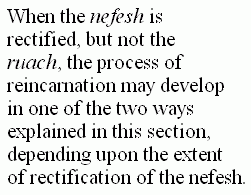 Once the nefesh has been completely rectified and he has returned to work on ruach, the nefesh is protected against any further damage. Otherwise, the rectification process could conceivably go on forever.Rather, because he now has a ruach, the sin will only damage the ruach, and only this will need rectification. Therefore, if an additional reincarnation is necessary to rectify the ruach, then both the (rectified) nefesh and the (blemished) ruach will come back again together. This will continue until the ruach is rectified, after which he will have to die in order for the rectified nefesh and ruach to reincarnate with the neshama. If he has accomplished this and then sins, then it will only damage the neshama, just as we explained with respect to the tikun of ruach.However, there are different levels of rectification, and the above-mentioned procedure would be altered accordingly:It can also happen that the nefesh becomes rectified and purified to such a great extent that it need not come back again with the ruach for the rectification of the ruach. Rather, the nefesh remains Above in a place fitting for it, "bound up with the Bundle of Life." One of the different levels of rectification is so complete that the level of soul that has been rectified does not need to ever come back again.In such a case, the ruach would have to come back alone to rectify itself. However, this is not possible. The ruach cannot come down into a body without the presence of a nefesh. In this case, however, the nefesh that has undergone such a complete tikun will not return to reincarnate.Therefore, it reincarnates with the nefesh of a convert, as it says in (Zohar) Sabba d'Mishpatim. They will reincarnate together until the ruach is rectified.This ruach, therefore, will come down to join the nefesh of a convert, and they will reincarnate together until the ruach is completely rectified.Once that is achieved, then the person dies and the first nefesh comes back to join with it (the ruach) in order to receive and rectify the neshama. Or, the ruach may come back by itself with the neshama until the neshama is rectified, after which time the three of them no longer need to return and are instead "bound up with the Bundle of Life," as is fitting for them.It was said previously that the ruach does not enter a body without the presence of a nefesh. In this case, however, where the ruach was completed when it was together with the nefesh of the convert, then the rectified ruach may serve as the vehicle and base for the entry of its neshama, as if it were both nefesh and ruach. In this case, therefore, the presence of a nefesh is not absolutely necessary.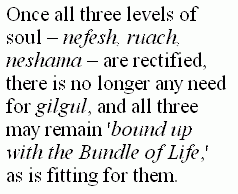 In any case, once all three levels of soul – nefesh, ruach, neshama – are rectified, there is no longer any need for gilgul, and all three may remain "bound up with the Bundle of Life," as is fitting for them.The Arizal now returns to consider the fate of the nefesh of the convert that has been the vehicle for the ruach that came into the world without its nefesh because the latter had undergone such a complete tikun.The nefesh of the convert that was joined to the ruach has helped it to perform good deeds in this world, and has been a vehicle for it in this world; through their union the ruach was able to achieve its tikun. This nefesh of the convert will also become elevated with the original nefesh of this particular ruach. The two of them will be on the same level in the World to Come, like "neighbors," and they will never part from one another.Chapter Two, Section 3: The Rectified Nefesh Can Receive an IburIn this section the Arizal will disclose new information concerning the concept of ibur, which he has already discussed in Chapter One (see Section 5).  First, however, he will review the important rule that we have been studying in this chapter: namely, if a nefesh achieves tikun only in a subsequent gilgul and not in its first lifetime, then it cannot receive ruach in the same gilgul. The person must first die, and then his nefesh and ruach will be reincarnated together.  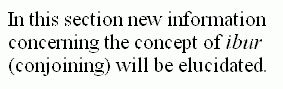 If a nefesh reincarnates and becomes rectified through its actions to the point that it is ready for its ruach, he cannot receive his ruach, as it has been explained. (If it is not his very first gilgul, then) two or three levels of soul cannot become unified in one gilgul without great need, as we will mention later. Rather, each one requires its own gilgul. First the nefesh needs to be rectified, and even when this happens he will not receive his ruach until after he dies. Then the nefesh can reincarnate and merit the ruach. The same is true of the two of them; if they become rectified to the point that they are ready for their neshama, they cannot receive it until they reincarnate again. Then they can merit their neshama.As we have already learned, only in the first gilgul can the nefesh, ruach, and neshama be rectified within one body. After that, the person must reincarnate to move from level to level, even if he finishes one level "early."What happens for the nefesh that is already rectified but lacks a ruach? We are talking about after the first gilgul, when it is not possible to receive another level of his soul without reincarnation. What happens, though, in the meantime until reincarnation, if the nefesh is already rectified?This is the sod: From the same level of purity and extent of tikun attained by this nefesh, there will reincarnate into the body of this person, while he is still alive, the nefesh of a righteous tzadik that has already completed gilgulim and rectification, and does not need to reincarnate here. By entering here, the nefesh of this tzadik takes the place of the ruach of this person.Thus, from the time that the nefesh has become rectified, the nefesh of a righteous person will enter him and fill the role of the ruach that cannot come down. Sometimes, it is even possible for the souls of early tzadikim, such as the nefesh of our patriarch Abraham, or similar souls, to reincarnate. This depends upon the tikun and purification of the nefesh of the person.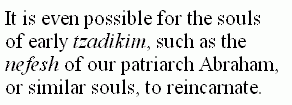 Gilgulim (of this type) which occur during the lifetime of a person are called by the rabbis, "sod ibur." And this is the basic difference between a regular gilgul and an ibur.According to what we have learned here, a regular gilgul involves reincarnation from one lifetime to another. Ibur, on the other hand, is the "impregnation" of a person by the soul of a rectified, righteous tzadik because the nefesh has completed its tikun, but it cannot receive ruach without reincarnating since the tikun did not take place in its very first gilgul.Chapter Two, Section 4: Ibur of Righteous SoulsSometimes it is possible, even in this late period of history, for the ruach of a righteous tzadik, even from one of the Forefathers, to come as an ibur. It will all depend upon the level of the mitzvot being performed by the person. Some mitzvot have the power to draw down the nefesh of a righteous tzadik into ibur, whereas others can draw down the ruach of the tzadik.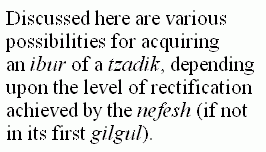 It is also possible for a person to receive the nefesh of one righteous person, and after that merit another nefesh from another righteous person, even greater than the first. In such a case, he will have his own nefesh, the nefesh of the first righteous person as his ruach, and the second, higher nefesh, acting in the place of his neshama.Thus, in one lifetime he can merit a ruach and neshama, though not his own.Or, perhaps, the nefesh will be perfected to the point that after already receiving the nefesh of a righteous person, he will merit the ruach of a second righteous person, even possibly the ruach of Abraham the Patriarch! In this case, the ruach of the second tzadik will act as his neshama, and the nefesh of the first tzadik will act as his ruach.This is the inner meaning of what they wrote in the Midrashim, in particular Midrash Shmuel: There is no generation in which there is not someone like Abraham, Isaac, Jacob, Moses, Samuel, etc. (Bereishit Rabba 56). In other words, there are people in every generation who may actually have the nefesh or ruach of these great people from the past.There is no pen that will prove sufficient to record all the details in a book. Nevertheless, an understanding person will comprehend and make the necessary inferences on his own.In summary, based upon the tikun and purification of a particular nefesh, it can even merit a neshama from the earliest generations, including the most elevated of all; and it can happen even in this generation of ours. Furthermore, it is exactly the same when a nefesh and ruach reincarnate together and become rectified, but are unable to acquire their neshama without first dying and reincarnating. They can receive the nefesh, ruach, or neshama of a righteous tzadik as an ibur, and it will act as their neshama. All the details that were described in the case of the nefesh alone that has completed its tikun will apply here also.On occasion, it can happen that all three levels of soul will reincarnate together and become rectified. Then the nefesh or ruach of a righteous tzadik may impregnate him (as an ibur). When he leaves this world he will ascend to the same level as the righteous tzadik that came to him as an ibur. In the World to Come they will actually be on the same level. Although his own soul was not originally on the same level as that of the righteous tzadik, he has now merited ascending to that level forever.This is the inner meaning of what is written in the introduction to Zohar Bereishit (7a): Rabbi Shimon bar Yochai fell on his face and he saw Rav Hamnuna Sabba. He said that in "that world" (the World to Come), both he and Rav Hamnuna Sabba would be shining together.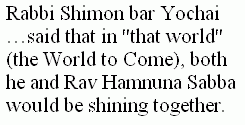 Since the soul of Rav Hamnuna Sabba was within Rabbi Shimon bar Yochai as an ibur, they would be on the same level in the World to Come.This is enough.CHAPTER TWO, Section 5: Reason for Ibur of Righteous SoulsIbur occurs for two reasons. First, through the ibur of the righteous, the nefesh of a person can become rectified to the level of the nefesh of the righteous tzadik. In the World to Come he will ascend to that level since the righteous tzadik will have helped him to add mitzvot and holiness to his life. This reason serves the person [receiving the ibur] himself.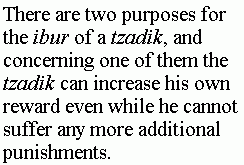 The second reason is for the sake of the righteous tzadik who was the ibur. By helping the other person to perform mitzvot and rectification, he gains a portion in them. This is the sod of what Chazal wrote: Great are the righteous people, for even in death they merit children (Sanhedrin 47a). In other words, when they cause the person to increase his merit they become like "fathers" who guide and help. This is to his merit.The righteous tzadik who has entered as an ibur is like a spiritual, internal navigation system for the host person. For this service the tzadik will also receive reward through the mitzvot he is helping the person to perform and the holiness he is helping to increase.The righteous soul which enters a person and assists him during his life, as an ibur and not as a gilgul, "easily attains reward and is distant from loss."This is an expression used in the Talmud regarding the laws of monetary investments and interest, borrowed here to describe the secure benefit accruing to the righteous soul in the circumstance of ibur.Every time the person does a mitzvah, he (the righteous soul) receives reward. This is the secret of what is written, "A righteous person receives his reward and the reward of his friend in Gan Eden (the Garden of Eden)" (Chagiga 15a). Understand this deep secret well, though now is not the time to discuss it at length.The righteous person receives the reward for having performed mitzvot during his own lifetime, and for those he helps his "friend" perform while an ibur inside of him.On the other hand, if the (host) person does evil, the righteous soul will not suffer any punishment or loss since he only came to help him, not to cause him evil. On the contrary, if this person negates what he rectified, then the righteous soul will leave him.Thus, the righteous tzadik "easily attains reward" for his assistance in the performance of mitzvot. At the same time he is "distant from loss" because he will not suffer any detriment or pain from the sins of the host nor need to participate in the host's sufferings.The sod of ibur is that it occurs during a person's lifetime and therefore does not bind (the nefesh of the righteous tzadik) to the body. This is unlike a nefesh that reincarnates, that enters as a gilgul from the time of birth and is unified and bound with the body without exiting from there until death. On the other hand, the nefesh of the righteous tzadik enters as an ibur willingly and leaves at will. If the person continues to act righteously, then the righteous soul will remain there in order to receive a portion in the actions of the person. It will remain there until the host dies, when they will both go up to the same place, as mentioned previously. 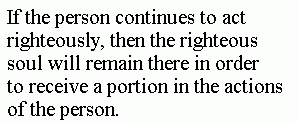 However, if the person does evil, then the righteous soul will become disgusted with this union and leave it. He is not permanently there, but "borrowed," like a guest who remains with his host until he feels it is time to leave. For the same reason the righteous tzadik will not feel any pains that may occur to the host person and he does not have to suffer them, because he is not "attached" to the body; he is only "borrowed."The rule is that a person who performs a mitzvah of great importance can merit an ibur of the nefesh of a righteous tzadik from an earlier generation. As a result, it is possible [for him] to become rectified and purified to the point that his nefesh will actually become transposed onto the same level as that of the righteous tzadik.Afterwards, the person will have to rectify his ruach and neshama to such an extent of purity that they will be worthy to be clothed by this nefesh.The word translated as "to be clothed" indicates the kabbalistic concept of enclothement, hitlabshut, and comes from the root that means "to wear," as when it is said, "He wears warm clothes," or "He wore a new suit." Derived from it, for example, is the Hebrew word levush, which means "garment" or "clothing." The concept of hitlabshut is actually a derivative of the concept of partzufim, both of which are among the most important and innovative ideas in the Lurianic Kabbala. (For a basic article on these innovations, click here.)Hitlabshut refers to the fact that the partzufim, or parts of the partzufim, are ensconced or enclothed one within the other, or dressed one upon the other. (For more on hitlabshut, visit here next week.)Then he will actually become transposed [in his entirety] onto the level of the righteous tzadik, having ascended beyond the original root-level of his soul from whence he came. All of this is the reason for the help and assistance of the righteous soul.CHAPTER TWO, Section 6: Soul CombinationsIt is also possible for the nefesh of a person to ascend until his nefesh will be from the world of Atzilut. Generally speaking, the nefesh is from Asiya, the ruach is from Yetzira, and the neshama is from Beria. However, on a more specific level, each world has its own levels of nefesh, ruach, neshama (NR"N).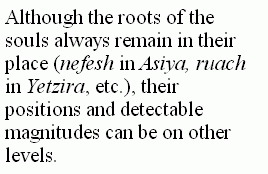 This is not something new. As we learned in the first chapter, each world is part of an overall general system, while at the same time it is a smaller version of the same thing.Hence, it can be that sometimes the NR"N of a person is from Asiya, Yetzira, and Beria. That is, the nefesh is from Asiya, the ruach is from Yetzira, and the neshama is from Beria.Sometimes, though, his NR"N can be from the malchut, the Zeir Anpin, and the Imma of Asiya.That is, all three are from within Asiya. What will follow are other possible combinations.Sometimes, the three of them will be from Yetzira, or from the world of Beria, or all of them will be from Atzilut. (In the latter case,) the nefesh will be from the nukva of Zeir Anpin (malchut of Atzilut), the ruach from Zeir Anpin (Yetzira of Atzilut), the neshama from Imma (bina of Atzilut), and the Chaya from Abba (chochma of Atzilut).Another combination can be the nefesh from Asiya, and the ruach and neshama from Yetzira. Or, the nefesh can be from Yetzira and the ruach and neshama from Beria. Alternatively, the nefesh can be from Beria while the ruach and neshama are from Atzilut.This is possible because the four worlds, ABY"A (Atzilut, Beria, Yetzira, Asiya), are each comprised of four (sub-)worlds of ABY"A and their own set of ten sefirot. Those ten, in turn, are comprised of their own ten sefirot, and so on. The general system of ten sefirot breaks down into sub-sets of ten sefirot, which in turn break down into their own sub-sets of ten sefirot, etc.It is not possible to write down all the details at length since the space is limited. However, the person of understanding will comprehend and make the connections on his own. Theoretically, sub-categorization can go on ad infinitum; and the number of possible combinations is virtually limitless.However, when we say that sometimes the NR"N is from Yetzira, or from Beria, it does not mean that he lacks a nefesh from Asiya! After all, even the Shechina is called "Malchut" and It "nests" in Asiya. How much more so the nefesh of a person!In other words, the Shechina (Divine Presence) obviously belongs to a very exalted and spiritual place. Yet, this does not stop it from "nesting" and hovering about in the lowest of worlds, in the world of Asiya, even in the world that we humans also inhabit. It is the same for souls, and even more so. The nefesh of all people comes from the World of Asiya, as we learned beforehand, even if it is said about it that it is a nefesh of Atzilut, or a nefesh of Yetzira.Rather, what it means is that the nefesh originated from Asiya, but that it became so purified that it cannot be sensed in comparison to the (newly acquired) light of the nefesh of Yetzira within him.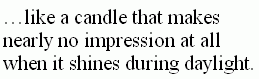 It is like a candle that makes nearly no impression at all when it shines during daylight.Therefore, it is all called the nefesh of Yetzira.He has a nefesh from Asiya and it remains that. However, it can ascend to the world of Yetzira above it so that its light can become almost as bright as its level of Yetzira. Consequently, its Asiya-light becomes non-discernable, and for all intents and purposes, it is like the nefesh of Yetzira.It is the same for all the aspects: when we say that his NR"N is from Atzilut, really he has a nefesh, ruach, and neshama from Asiya, Yetzira and Beria (respectively). However, they are not referred to by their names, and all of them are considered secondary and referred to as being from Atzilut. Actually, the NR"N of Atzilut are aspects of a higher and more interior world than that of Beria, Yetzira and Asiya (BY"A). Therefore, they are clothed within the worlds of BY"A and shine from within them. The light of the higher entities from Atzilut may be so revealed that the lower, weaker, exterior lights of BY"A are simply non-discernible.You can apply this concept to any of the other details that have been mentioned.Thus, the system of levels of souls remains the same for everyone, though within the system different combinations of souls can seem to exist based upon the individual's level of rectification and purification.CHAPTER TWO, Section 7: Yibum -- A Special CaseWithin the concept of gilgulim there is a distinction between reincarnation into any body that may be ready for his gilgul, and reincarnation through a brother, which is the sod of yibum.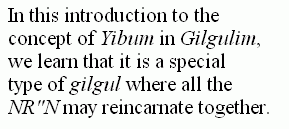 Yibum is the Levirate marriage in which a surviving brother marries his (widowed) sister-in-law whose husband, the man's brother, has died childless.In a normal gilgul, the nefesh, ruach and neshama (NR"N) do not reincarnate together, or even two at once. Only the nefesh reincarnates until it is rectified. Afterwards, in another gilgul, the nefesh and ruach return together until they are rectified. When that occurs, then the entire NR"N (reincarnates together) until the neshama is rectified, which completes his gilgulim. Or, sometimes each of the three reincarnates individually (and achieves tikun independent of the others): the ruach with another nefesh in another body, and the neshama with a different nefesh and ruach in a different body.However, when a man reincarnates through his brother, the entire NR"N may do so together. Chaim Vital says: It seems from Sabba of Mishpatim that even with respect to yibum all three do not come back together, but only the nefesh and the ruach without the neshama. This requires further investigation.Thus, it is not clear if just the N"R come together in one gilgul during yibum, or if all three come together at one time. In either case, it is different than a regular gilgul.CHAPTER THREE, Section One: Ibur While AliveIbur takes place during a person's lifetime, as we have already mentioned.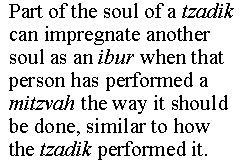 In Chapter 2, Section 3 it was written: "…There will reincarnate into the body of this person, while he is still alive, the Nefesh of a righteous tzadik." This is called ibur, and more specifically, "ibur while alive." The difference between this type of ibur and gilgul was also explained there.Normally, ibur takes place during a person's lifetime; it involves parts of soul that come to a person years after he is born. Gilgul, on the other hand, involves parts of soul that a person is born with. They reincarnate from the time he is born, and they stay with him until the end of his lifetime. (Later on in this chapter, there will be introduced a new concept of "ibur from birth," and it will be explained there, God-willing, when we come to it. The subject of this section, however, is the normal type of ibur.)Sometimes a certain mitzvah may come before a person, and he performs the mitzvah as it should be done. At that point the nefesh of an earlier righteous person who had performed this same mitzvah correctly will join the person as an ibur, since they are alike with respect to this mitzvah.Thus, the actual mitzvah to be performed affects which righteous soul will join a person as an ibur.Not only this, but it is also possible that the righteous person is alive during his lifetime, and still ibur can occur.The one who performed the mitzvah and the righteous person are alive at the same time, and still ibur can occur.Thus, if a person performs a particular mitzvah or mitzvot relevant to a righteous individual who also performed correctly, then the nefesh of that righteous tzadik can enter the person, even while they are both alive at the same time. 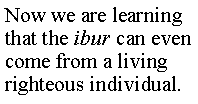 Up until now we knew that ibur occurred in a living body after birth, but with the soul of a righteous person who has already died. Now we are learning that the ibur can even come from a living righteous individual.This is the secret meaning of the verse, "The nefesh of Jonathan became attached to the nefesh of David" (I Samuel 18:1). In other words, even while they were both alive, the nefesh of David was joined with Jonathan as an ibur.This accounts for the strong soul bond they had while they were alive. (The Writer, Chaim Vital, says: It appears that one mitzvah performed correctly is enough to initiate the ibur. It is not required that he have performed all mitzvot to this point).YechidaSingularChayaLife (Force)NeshamaBreathRuachWindNefesh(that which has come to) RestCorresponding to:AtzilutEmanationChayaBeriyaCreationNeshamaYetziraFormationRuachAsiyaActionNefeshYechidahSingularKeterCrownArich AnpinThe long faceChayaLife forceAtzilutEmanationChochmaWisdomAbbaFatherNeshamaBreathBeriyaCreationBinaUnderstandingImmaMotherRuachWindYetziraFormationChesed – Yesod(details)[1]Zeir AnpinThe short (or, near) faceNefeshRestedAsiyaactionMalchutkingdomNukva de’Zer AnpinThe feminine consort of Zeir Anpin (the short or near face)5KETERARICH ANPINYECHIDA4CHOCHMAHABBACHAYA3BINAIMMANESHAMA2THE SIXZER ANPINRUACH1MALCHUTNUKVAH DE’ ZER ANPINNEFESHCOLUMN #1COLUMN #2COLUMN #3COLUMN #4COLUMN #5Row # 5ORow # 4ORow # 3ORow # 2ORow # 1XASIYAASIYAASIYAASIYAASIYAASIYA